Publicado en Zaragoza el 26/06/2024 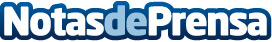 Aluvidal destaca el papel del aluminio en la arquitectura sostenibleEl aluminio en la construcción sostenible es cada vez más relevante. Por eso, esta carpintería metálica se ha posicionado en la vanguardia de dicha tendencia, combinando innovación, eficiencia y diseño para un futuro más verde y prometedorDatos de contacto:Maria Vidalaluvidal976 16 58 92Nota de prensa publicada en: https://www.notasdeprensa.es/aluvidal-destaca-el-papel-del-aluminio-en-la Categorias: Nacional Ecología Sostenibilidad Construcción y Materiales Arquitectura http://www.notasdeprensa.es